SORULAR1. Aşağıdakilerden hangisi bir problem durumu olamaz? (10 puan)Ali, sunum hazırlarken klavyenin çalışmamasıMelis’in araştırma yapacağı sırada internet bağlantısının kopmasıEnes video montajlarken elektriklerin gitmesiOrkun uyurken suların kesilmesi2. Aşağıda “bulaşık yıkama” işleminin algoritması karışık olarak verilmiştir. Buna göre “Bulaşık Yıkama” algoritmasını doğru sırada yazınız. (5x4=20puan)Kurut, Sudan geçir, Durula, Sabunla, Artıkları sıyır3. Bir problemin çözümü için aşağıdakilerden hangisi yapılmaz? (10 puan)Problemi dikkatlice oku.Uzun ve karmaşık bir biçimde çözmek.Önemli yerlerin altını çiz.Çözüm için deneme yapmak.4. Aşağıdaki balık kılçığı şemasında numaralandırılmış alanlardan hangisine problem yazılır? (10 puan)
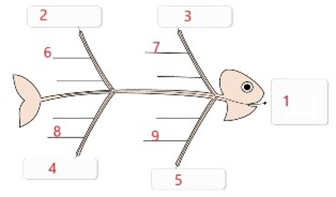 1		B) 4		C) 5		D) 75. Aşağıdaki görselde yer alan boş kutulara, ilgili görseli inceleyerek veri türünü yazınız.
SABİT mi DEĞİŞKEN mi? (20 puan)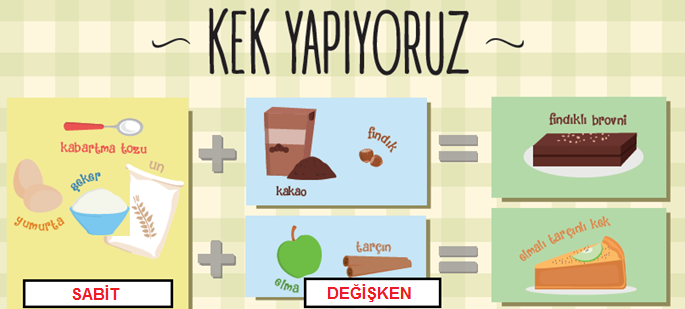 6. Aşağıda bulunan problem çözme stratejilerinden boş bırakılan yerlere, ifadelerin numaralarını doğru bir şekilde yazınız. (5x2=10puan)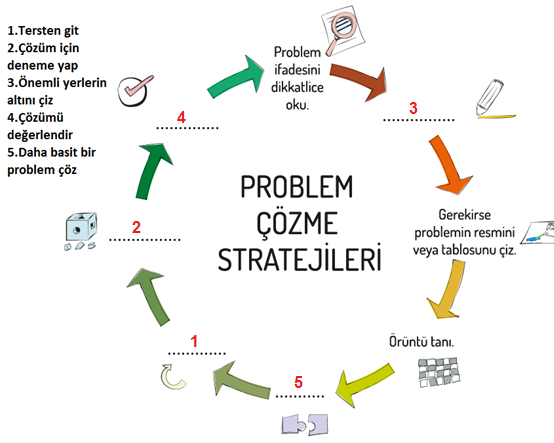 7. Şekildeki “?” ile gösterilen yere aşağıdaki seçeneklerden hangisi yazılmalıdır? (10 puan)Algoritma 		B) Akış Şeması			C) Değişken		D) Veri8. Akış şemalarında Eşkenar Dörtgen olarak ifade edilen geometrik şeklin görevi nedir? (10 puan)A) Başlangıç ve bitişte kullanılır. 			C) Genel bir işlem yapılırken kullanılır.B) Karar verme işlemlerinde kullanılır. 			D) Bilgi girişi için kullanılır.Emrah HASBilişim Teknolojileri Öğretmeni CEVAP ANAHTARICEVAP ANAHTARICEVAP ANAHTARICEVAP ANAHTARICEVAP ANAHTARICEVAP ANAHTARICEVAP ANAHTARICEVAP ANAHTARICEVAP ANAHTARI1.Artıkları sıyır2.Sudan geçir3.Sabunla4.Durula5.Kurut